Наша семья трудитсяЦель: помочь сформировать у детей представление о необходимости и важности труда, расширить знания о трудовых процессах, профессиях, вызывать интерес к труду людей любой профессии.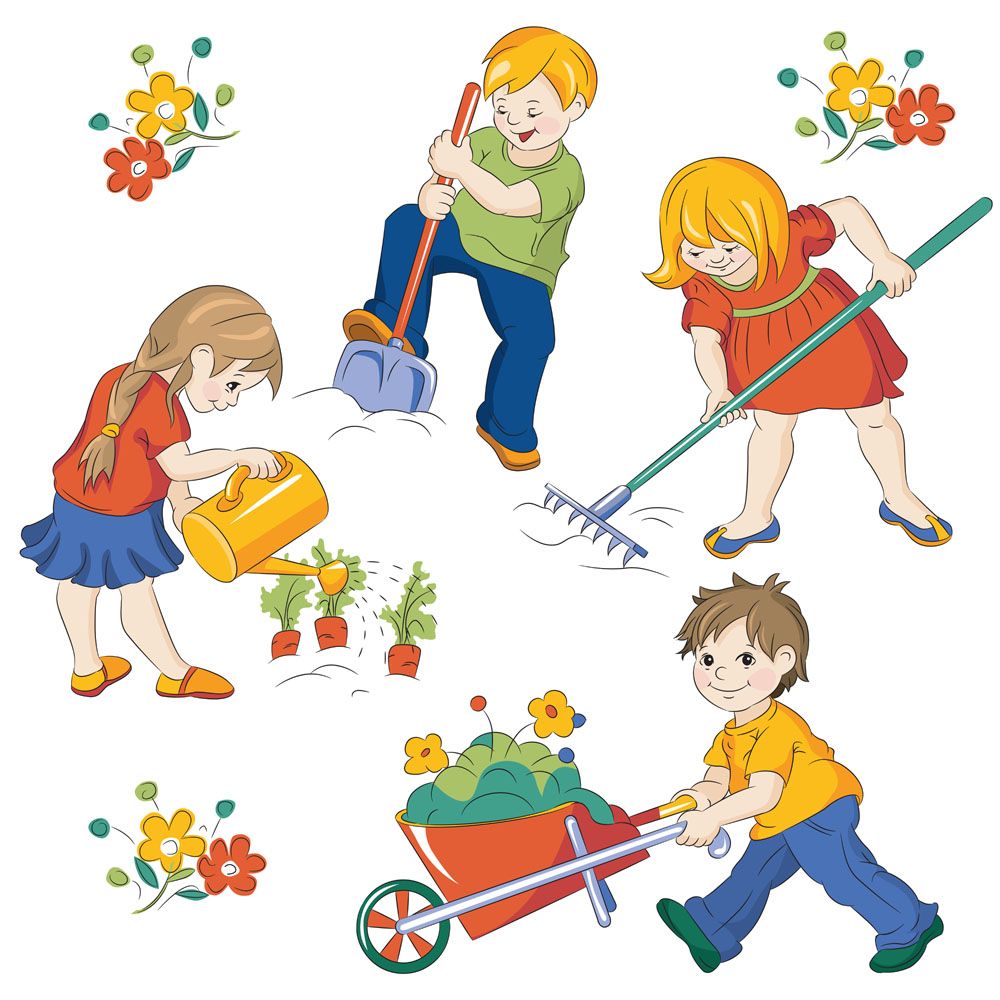 Знакомимся с домашним трудом и трудом взрослыхЗагадка: без него и там и тут всех лентяями зовут(труд)	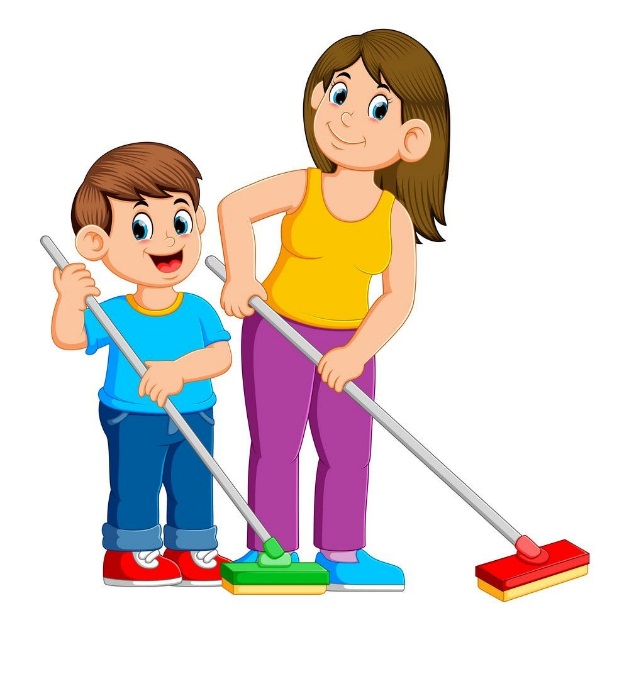 Домашний труд – трудовая деятельность, направленная на уход за детьми, домашними питомцами, домом и/или приусадебным хозяйством.Профессия – это труд, связанный с выполнением определённой деятельности. Этому труду человек посвящает свою жизнь. Она должна приносить радость и самому человеку, и людям.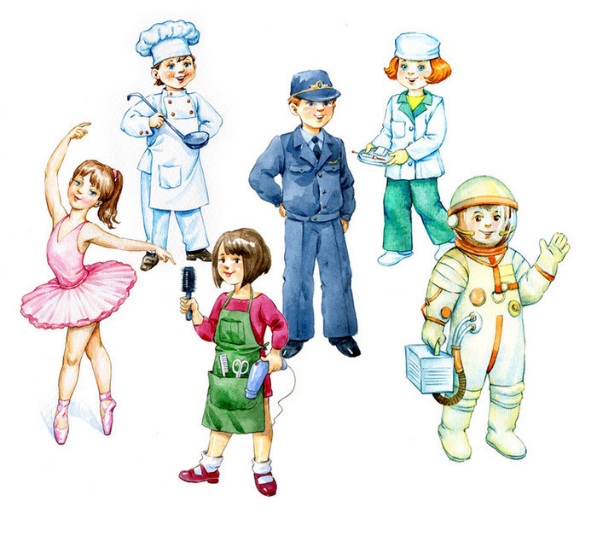 Обсудим пословицы и поговорки:Землю красит солнце, а человека трудХочешь есть калачи, не сиди на печи.Кто любит трудиться, тому на свете не сидится.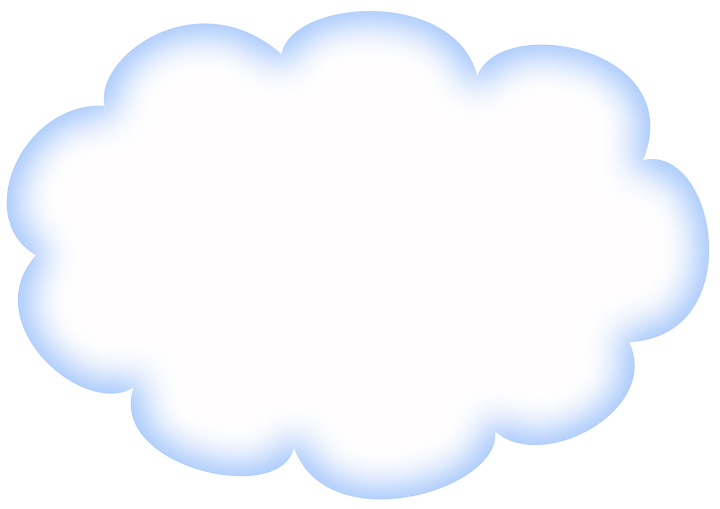 Помните!Не нужно ругать ребёнка, если он долго           выполняет какие-то поручения. Лучше предложите ему свою помощь или                     дайте дополнительное время                                     на выполнение дел.Виды трудовой деятельности, которую может выполнить ребёнок в этом возрасте: самообслуживание (одевание, умывание, чистка зубов, раздевание и пр.),хозяйственно-бытовой труд (уборка вещей и игрушек, мытьё посуды подметание полов и пр.),ручной труд с различными материалами (работа с ножницами, нитками, бумагой, пластилином, иглой, тканями и пр.).Труд – основа человеческой жизни и культуры.Ознакомление детей с трудом взрослых помогает сформировать у них стремление к трудовой деятельности. Знания о труде людей и понимание его значения способствуют пробуждению у детей уже в дошкольном возрасте интереса к трудовой деятельности, положительного отношения к труду и его результатам. Воспитывать уважительное отношение к труду и трудящемуся человеку следует с малых лет. Интерес детей к труду значительно повышается, если очевидна его полезность для окружающих. Необходимо на конкретных примерах показывать детям значимость труда взрослых, раскрывать богатство человеческих отношений в труде. Это позволит выстроить правильное отношение детей к собственному труду, к труду взрослых, а также к предметам, созданным людьми. Помните, радость труда – могучая воспитательная сила. Поэтому именно в детские годы ребенок должен глубоко пережить это благородное чувство.Важно!Большим заблуждением является убеждение родителей, которые считают, что с профессией можно определиться в старших классах и не стоит торопиться. Учтите, основные понятия закладываются именно в раннем детстве.Разъясните ребенку суть вашего труда и его важность для других людей. Обратите внимание на то, что вам нравится приносить пользу людям, что вы с удовольствием ходите на работу. Всегда с уважением рассказывайте о своих коллегах. Информация о профессиях своих близких людей помогает ребенку больше узнать о собственной семье, укрепляет семейные узы.Воздержитесь эмоций! Не навязывайте ребенку свое мнение по поводу привлекательности одной профессии над другой. Никогда не показывайте своего негативного отношения к людям какой-либо профессии, не делите профессии на хорошие и плохие, престижные и не очень, не упоминайте о размере заработной платы.Информацию ребенку стоит давать без негатива, чтобы у него сложилось беспристрастное отношение ко всем профессиям, чтобы он уважал и понимал важность любого труда.